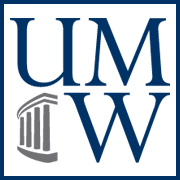 FRESHMAN PARKING EXCEPTION “LONG DISTANCE PROGRAM”In 2015-2016 University of Mary Washington introduced a pilot program within Parking Management Department:  FRESHMAN EXCEPTION – LONG DISTANCE.  This program was deemed a success and will be adopted as standard protocol. This program will be continued through the 2019-2020 academic year based upon available parking inventory. Step 1- Request Approval300 Miles or Further-  If your residence is more than 300 miles from campus and there is need to have a car on campus, students may apply for this program.  You will apply for this program under FRESHMAN EXCEPTION protocol, see: http://adminfinance.umw.edu/parking/parking-exception-request . Select  “Long Distance” under “Type of Exception Being Requested.” Application to this program does not guarantee a parking spot.  Do not bring a car on campus until you have received prior approval from Parking Management. Parking Management will evaluate each application and make a determination by August 7, 2019 (unless otherwise specified), after the initial registration for upper class students has stabilized.  Freshmen who meet the requirements will be contacted through an email with approval from the Parking Management Office.  Do not bring a car on campus until you have heard from us.  Those who are approved for the program will need to visit the parking management office, located in Lee Hall office 201B to register a vehicle.   Freshmen cannot register a vehicle online.  Less than 300 Miles-  If your residence is closer than 300 miles  from campus and there is need to have a car on campus, students also may apply for this program.  The same protocol shall apply with the following exception.  If spaces are still available after all students outside of the 300 mile radius from campus are registered, additional spaces will be afforded, giving preference to those the greatest distance from campus. Parking Management will evaluate each application and make a determination by August 13, 2018 (unless otherwise specified).Step 2- Visit Parking Management Office in Lee HallRequired documents for those freshmen who are approved for the exception:-bring license plate information, type, year and color of vehicle to complete the registration.   -active driver’s license-complete a Freshman Agreement (provided at Parking Management Office)The cost of a freshman exception decal is $375.00. The decal is valid from receipt of decal through July 31, prior to the commencement of the following Fall semester. The freshman exception designated spaces are in Eagle Landing Parking Garage, level 5 only.  No other locations will be available for this program. Failure to follow the established policies and procedures may result in the vehicle being cited and/or towed and parking exception privileges revoked without refund. Step 3- Visit Eagle Village Front DeskShow parking decal to receive Radio Frequency Infrared Device (RFID) gate opener to access your parking area.  This RFID unit should be attached to your windshield and is yours throughout the school year.  At the end of the year or end of summer classes you must return the RFID to Residence life in Eagle Landing. We hope this new program will be of assistance and benefit our incoming freshman student wellbeing.Student success at University of Mary Washington is our goal.